О внесении изменений в состав комиссии по повышению качества услуг в Североуральском городском округе, утвержденный постановлением Администрации Североуральского городского округа от 04.05.2017 № 524	Во исполнение Указа Президента Российской Федерации 
от 07 мая 2012 года № 601 «Об основных направлениях совершенствования системы государственного управления», в целях выработки решений, проведения мероприятий и обеспечения согласованных действий по исполнению требований Федерального закона от 27 июля 2010 года № 210-ФЗ «Об организации предоставления государственных и муниципальных услуг», в целях реализации мероприятий по повышению качества и доступности муниципальных услуг, руководствуясь статьей 43 Положения о правовых актах Североуральского городского округа, утвержденного решением Думы Североуральского городского округа от 22.04.2015 № 33, Администрация Североуральского городского округаПОСТАНОВЛЯЕТ:1. Внести изменения в состав комиссии по повышению качества услуг в Североуральском городском округе, утвержденный постановлением Администрации Североуральского городского округа от 04.05.2017 № 524 (с изменениями, внесенными постановлениями Администрации Североуральского городского округа от 14.02.2018 № 149, от 08.11.2018 № 1151, от 24.06.2019 № 650), изложив его в новой редакции (прилагается).2. Контроль за исполнением настоящего постановления оставляю за собой.3. Опубликовать настоящее постановление на официальном сайте Администрации Североуральского городского округа.ГлаваСевероуральского городского округа                                             В. П. МатюшенкоПриложениек постановлению Администрации Североуральского городского округа от 26.06.2020 № 537Состав комиссии по повышению качества услуг в Североуральском городском округе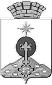 АДМИНИСТРАЦИЯ СЕВЕРОУРАЛЬСКОГО ГОРОДСКОГО ОКРУГА ПОСТАНОВЛЕНИЕАДМИНИСТРАЦИЯ СЕВЕРОУРАЛЬСКОГО ГОРОДСКОГО ОКРУГА ПОСТАНОВЛЕНИЕ26.06.2020                                                                                                         № 537                                                                                                        № 537г. Североуральскг. Североуральск1.Паслер Владимир ВладимировичИсполняющий обязанности Первого Заместителя Главы Администрации Североуральского городского округа, председатель комиссии;2.Саранчина Жанна АнатольевнаЗаместитель Главы Администрации Североуральского городского округа, заместитель председателя комиссии;3.Шатунова Валентина Анатольевнаведущий специалист отдела экономики и потребительского рынка Администрации Североуральского городского округа, секретарь комиссии.Члены комиссии:Члены комиссии:Члены комиссии:4.Арзамасова Юлия Александровнаглавный специалист отдела по городскому и жилищно-коммунальному хозяйству Администрации Североуральского городского округа;5.Батенева Светлана Евгеньевнадиректор муниципального казенного учреждения Североуральский городской архив»; 6.Булыгина Лариса Владимировнаведущий специалист отдела культуры, спорта, молодежной политики и социальных программ Администрации Североуральского городского округа;7ВасильеваСветлана Юрьевназаместитель заведующего отделом градостроительства, архитектуры и землепользования Администрации Североуральского городского округа;8.Гарибов Олег Ятимовичзаведующий отделом градостроительства, архитектуры и землепользования Администрации Североуральского городского округа;9.Емельянова Марина Владимировназаведующий отделом по управлению муниципальным имуществом Администрации Североуральского городского округа;10.Калмыкова Наталья Вячеславовназаведующий отделом экономики и потребительского рынка Администрации Североуральского городского округа;11.Качалкина Светлана Владимировнаглавный специалист Государственного бюджетного учреждения Свердловской области «Многофункциональный центр» в городе Североуральске (по согласованию);12.Котова Екатерина ВладимировнаЗаведующий юридической службой Администрации Североуральского городского округа;13.Кузьмин Борис Алексеевичзаместитель начальника муниципального казенного учреждения «Служба заказчика»;14.Плешивцев Александр Сергеевичведущий специалист отдела муниципальной службы, организационной работы, информатизации и защиты информации Администрации Североуральского городского округа;15.Репина Виктория Петровназаместитель начальника Управления образования Администрации Североуральского городского округа;16.Чириков Михаил Иосифовичзаведующий отделом культуры, спорта, молодежной политики и социальных программ Администрации Североуральского городского округа;17.Юхновец Наталья Анатольевнаначальник отдела Государственного бюджетного учреждения Свердловской области «Многофункциональный центр» в городе Североуральске (по согласованию).